										19. 3. 2020MatematikaČT: prac. seš. str. 13PÁ prac. seš. str. 14		POZOR!!!V příkladech, v nichž nejsou vyznačeny závorky, počítáme VŽDY násobení a dělení před sčítáním a odčítáním.Je-li v příkladu závorka, provedeme nejprve výpočet v závorce.+  příklady (lze přepsat do sešitu na M, nebo počítat přímo do prac. listu)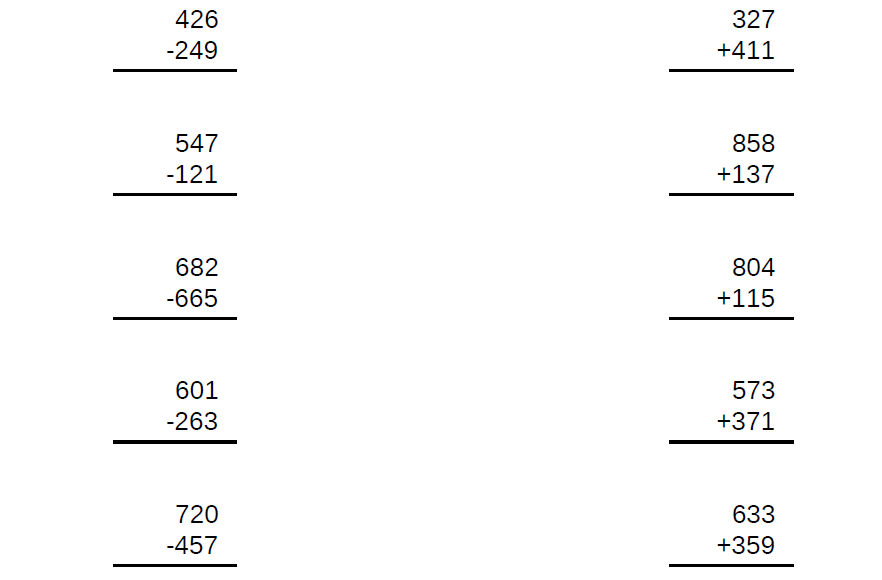 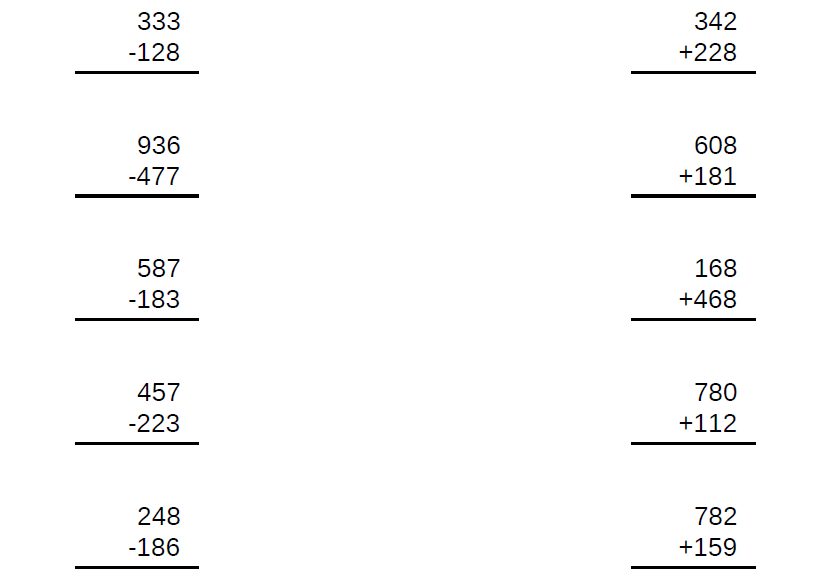 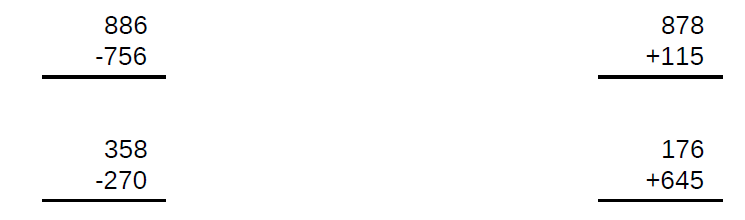 Geometrie: pravítko, tužka, obrázky přerýsovat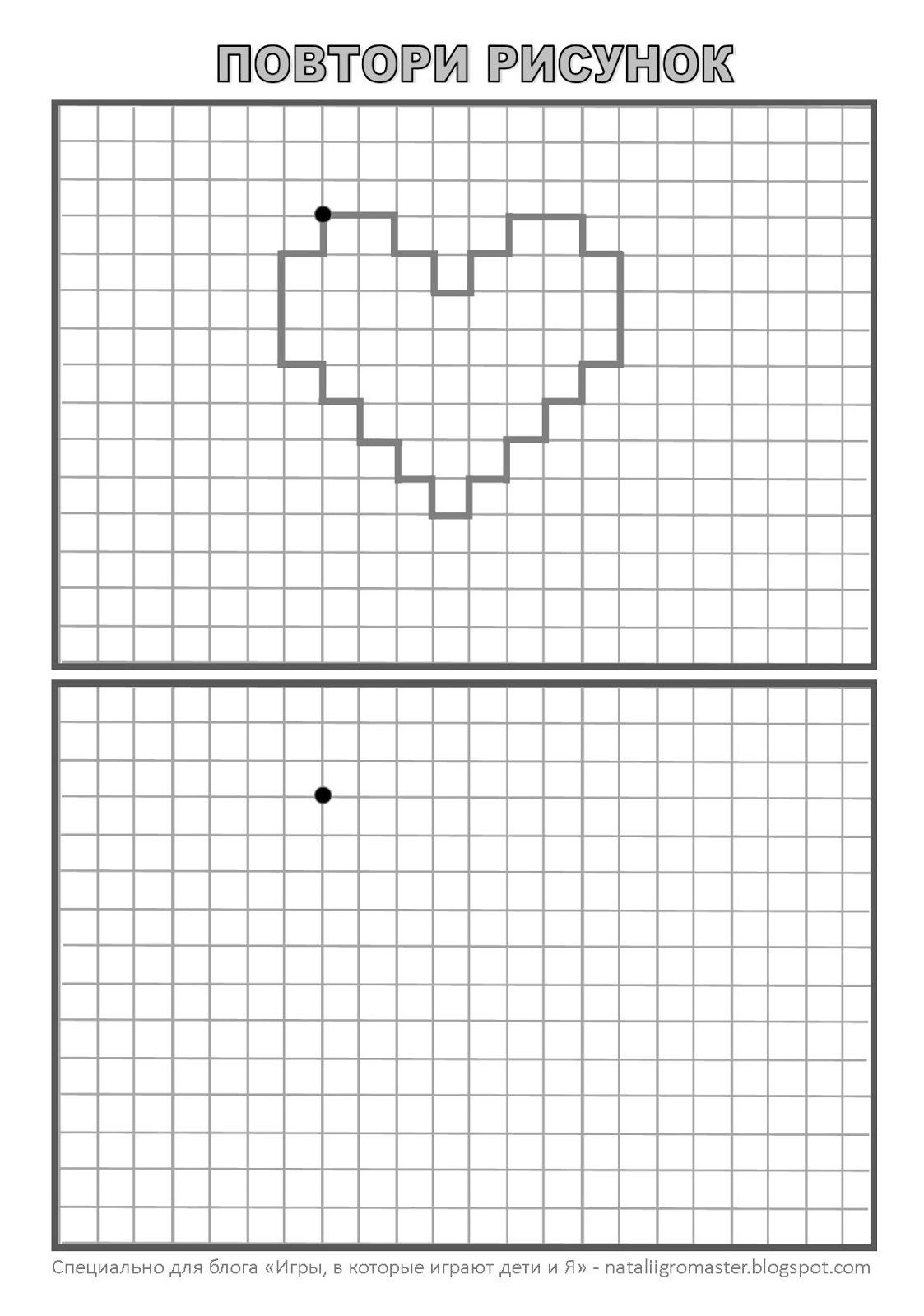 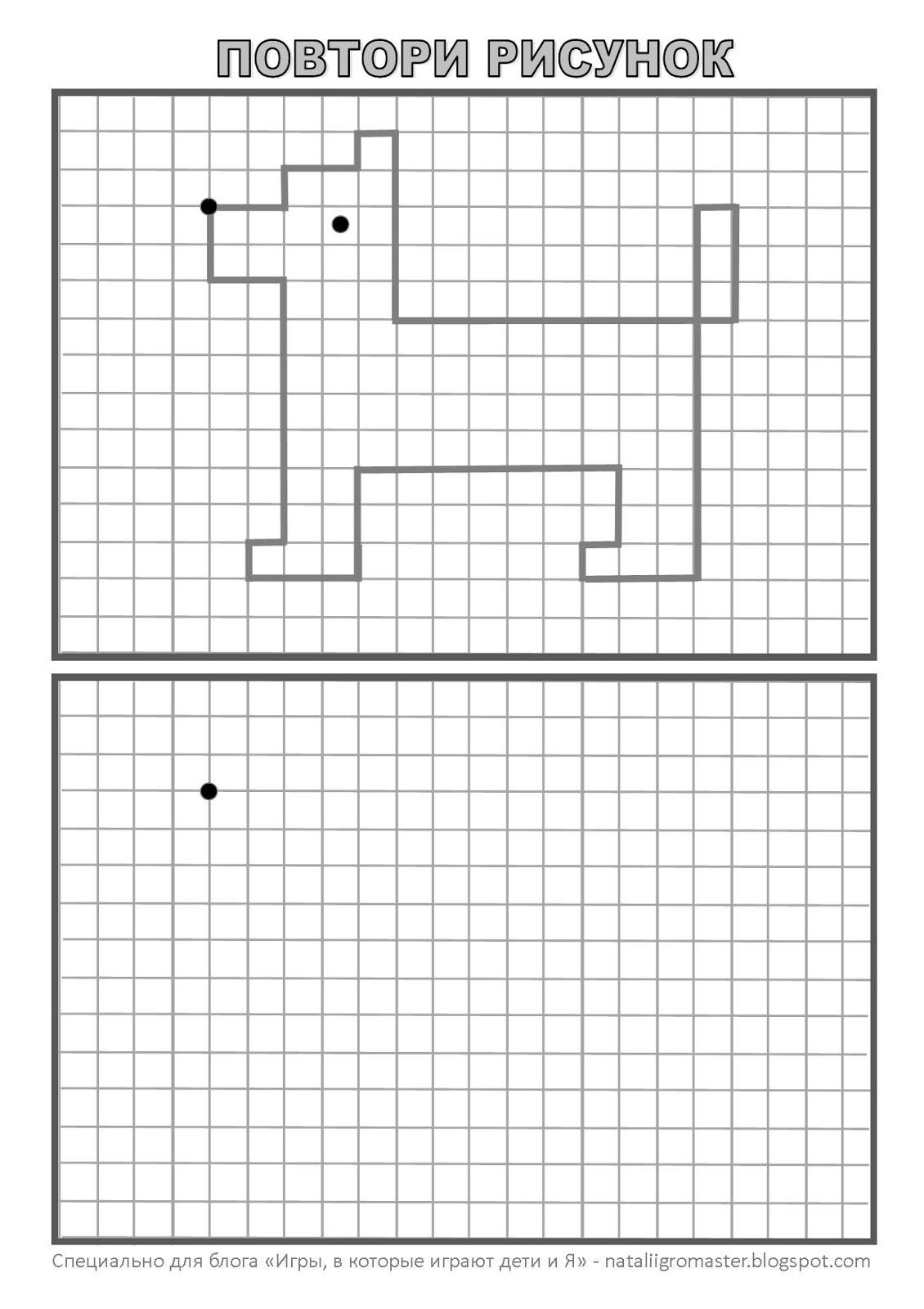 Český jazykPosílám didaktickou pomůcku k vyjm. slovům po P (obrázky vystříhat, vybarvit, ke každému vymyslet větu). Velký prac. seš. str. 41 cvičení 1, 2. Docvičovat můžete v malém prac. seš. To je dobrovolné.ČJ sloh – připomínám na papír A4 popis domácího mazlíčka nebo mého oblíbeného zvířete (cca 15 vět) + obrázek nebo fotografie.ČJ literatura – vlastní četba Anglický jazyk – minule toho bylo hodně nového, proto stále procvičujte sloveso to be, bude testíkOpakujte:Vyber k obrázku správnou větu („He is.../ She is... ). Žlutou šipkou se posunuj vpravo na další obrázky. Zelená tlačítka ti vyhodnotí správné odpovědi nebo si hru můžeš zopakovat.https://www.skolasnadhledem.cz/game/5443https://www.liveworksheets.com/worksheets/en/English_as_a_Second_Language_(ESL)/Verb_to_be/verb_to_be_qg9227oz